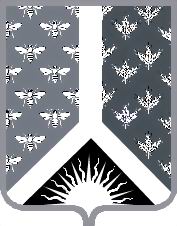 Кемеровская областьНовокузнецкий муниципальный районАдминистрация Новокузнецкого муниципального  районаПОСТАНОВЛЕНИЕот 26.09.2019 № 179г. НовокузнецкО внесении изменений в постановление администрации Новокузнецкого муниципального района от 20.08.2019 № 161 «Об утверждении Порядка определения объема и предоставления субсидий из средств бюджета муниципального образования «Новокузнецкий муниципальный район» на содержание «Новокузнецкого районного отделения Всероссийской общественной организации ветеранов (пенсионеров) войны, труда, Вооруженных сил и правоохранительных органов»Руководствуясь статьей 40 Устава муниципального образования «Новокузнецкий муниципальный район»: 1. Внести в постановление администрации Новокузнецкого муниципального района от 20.08.2019 № 161 «Об утверждении Порядка определения объема и предоставления субсидий из средств бюджета муниципального образования «Новокузнецкий муниципальный район» на содержание «Новокузнецкого районного отделения Всероссийской общественной организации ветеранов (пенсионеров) войны, труда, Вооруженных сил и правоохранительных органов» следующие изменения:  1.1. Изложить пункт  3 постановления администрации Новокузнецкого муниципального района от 20.08.2019 № 161 «Об утверждении Порядка определения объема и предоставления субсидий из средств бюджета муниципального образования «Новокузнецкий муниципальный район» на содержание «Новокузнецкого районного отделения Всероссийской общественной организации ветеранов (пенсионеров) войны, труда, Вооруженных сил и правоохранительных органов» в новой редакции: «3. Настоящее постановление вступает в силу со дня, следующего за днем его официального опубликования, и  распространяет свое действие на правоотношения, возникшие с 01.06.2019».2. Контроль за исполнением настоящего постановления  возложить на заместителя главы Новокузнецкого муниципального района по экономике А.В. Гончарову. Глава Новокузнецкого муниципального района                                                  А.В. Шарнин